Spojená škola, Masarykova 24, Prešov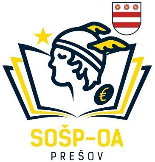 organizačná zložka Obchodná akadémia, Masarykova 24, Prešovorganizačná zložka Stredná odborná škola podnikania, Masarykova 24, PrešovPEDAGOGICKÝ PREDPIS č.  6/2021ŠKOLSKÝ PARLAMENT PRI ŠKOLSKOM INTERNÁTE1	ÚVODNÉ USTANOVENIE Tento štatút sa vydáva v zmysle Dohovoru o právach dieťaťa s cieľom určiť pravidlá zloženia, pôsobenia a zvolávania školský parlament pri školskom internáte.2	CHARAKTERISTIKA ŚKOLSKÉHO PARLAMENTUŠkolský parlament pri Školskom internáte na Spojenej škole, Masarykova 24, Prešov v Prešove je spolutvorcom života v školskom internáte. V zmysle Dohovoru o právach dieťaťa č. 12 a 13 musí viesť sústavný dialóg s vedením školského internátu. Vzťah školského parlamentu a vedenia školského internátu je vzťah partnerský. Školský parlament chráni záujmy žiakov a vyjadruje sa k problémom školského internátu.Odborným a pedagogickým vedením je poverený koordinátor – vychovávateľ, ktorý zabezpečuje súčinnosť cieľov školského parlamentu a školského internátu.ZLOŽENIE ŽIACKEJ RADYŠkolský parlament tvoria volení zástupcovia jednotlivých výchovných  skupín (najmenej dvaja), ktorí na prvom zasadnutí zo svojich radov volia predsedu žiackej rady pri školskom internáte. Ostatní sú poverení jednotlivými oblasťami činnosti.Zloženie školského parlamentu:  predseda                                                podpredseda                                                člen poverený kultúrnou činnosťou                                                člen poverený športovou činnosťou                                                člen stravovacej komisie                                                členovia          4     ČINNOSŤ ŚKOLSKÉHO PARLAMENTUŠkolský parlament spracováva celoročný plán zasadnutí a plán práce a predkladá ho na celointernátnom zasadnutí.Celointernátne zasadnutie žiakov sa uskutočňuje na začiatku školského roka (september) a ďalej v priebehu školského roka podľa potreby, najmenej však 2 x ročne.Na celointernátne zasadnutie žiakov zástupcovia školského parlamentu si prizývajú riaditeľa školy, vychovávateľov, prípadne ďalších členov vedenia školy (podľa potreby) na riešenie problémov, ktoré je potrebné odstrániť na zabezpečenie lepšieho chodu školského internátu.Školský parlament sa stretáva  pravidelne najmenej 1 x mesačne. O svojich stretnutiach vedie záznamy, o výsledkoch informuje zástupcu riaditeľa pre ŠI.Bývajúcim žiakom školský parlament sprostredkúva informácie prostredníctvom nástenných novín a školského rozhlasu.Na jednotlivých zasadnutiach školského parlamentu pri školskom internáte sa jej členovia  pravidelne vyjadrujú ku kvalite stravy, k poriadku, čistote a hygiene v školskom internáte,     k  problémom v jednotlivých výchovných skupín (správanie, vystupovanie, vzťahy...).Členovia školského parlamentu zabezpečujú archiváciu celointernátnych podujatí (CD, záznamy, prezentácie) a aktualizáciu príspevkov na internetovú stránku školy.5     ZÁVEREČNÉ USTANOVENIA5.1  ZáväznosťPostupy a zásady stanovené v tomto štatúte sú záväzné pre žiakov ubytovaných v školskom internáte.  Derogulačná klauzulaVydaním tohto predpisu sa ruší predpis vydaný dňa 15.11.2009  Zodpovednosť za kontroluKontrolovať dodržiavanie štatútu a úloh s ním určených je povinný koordinátor činnosti školského parlamentu pri školskom internáte.   Zodpovednosť za zmenyVšetky zmeny v tomto štatúte musia byť uskutočňované podľa pravidiel stanovených v Smernici pre tvorbu interných predpisov. Zmeny v tomto predpise je oprávnený vykonávať vedúci VMV a ŠI.  SankcieNedodržiavanie pokynov uvedených v štatúte sa môže klasifikovať ako porušenie pracovnej disciplíny.Druh predpisu: štatútDruh predpisu: štatútDruh predpisu: štatútVypracoval: Mgr. Ligdayová Iveta
funkcia: vedúca VMV a ŠIPodpis:Platnosť: 1. 9. 2021Schválil: PaedDr. Čiernik Michal
funkcia: riaditeľ školyPodpis:Účinnosť: 1. 9. 2021